CAMPAMENTO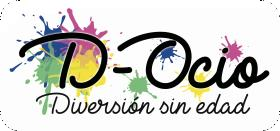 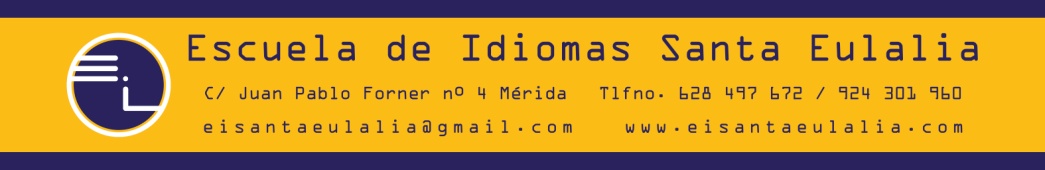 CAMPUS MULTILINGÜE + OCIO      Verano 2021Otras personas autorizadas a recoger a mi hij@:D. / Dña.	con DNI  	D. / Dña.	con DNI  	Nota: La inscripción a la actividad, implica la aceptación de la programación, incluidas las salidas a los alrededores del centro (previo aviso a los familiares), siempre acompañado de su monitor/a y/o coordinador.*Opción de ampliar Campus con D-Ocio del 30 de agosto al 10 de septiembre.TEMÁTICAS POR FECHAS:                                           PRECIOS CAMPUSFORMALIZACIÓN DE LA MATRÍCULAPara formalizar la matrícula del Campus Multilingüe+Ocio será necesaria la realización del INGRESO o TRANSFERENCIA  del 50% sobre el total en el número de cuenta  abajo indicado incluyendo  en el concepto el nombre del participante y la fecha seleccionada para participar en el campus.Una vez comenzado el campus habrá que realizar el  INGRESO o TRANSFERENCIA  del resto de la mensualidad.La cuenta pertenece a La Caixa y el beneficiario de la misma es Santa Eulalia Languages School. AUTORIZACIÓN PARA LA PUBLICACIÓN DE IMÁGENES DE MENORES A SANTA EULALIA LANGUAGES SCHOOL E ISASBEL VÁZQUEZ PÉREZ (D-OCIO)Con la inclusión de las nuevas tecnologías dentro de las comunicaciones, publicaciones y acciones institucionales que puedan realizar Santa Eulalia Languages School e Isabel Vázquez Pérez como autónoma de D-ocio, existe la posibilidad de que en estas puedan aparecer imágenes de vuestros hijos durante la realización de los servicios contratados. Y dado que el derecho a la propia imagen está reconocido al artículo 18 de la Constitución y regulado por la Ley 1/1982, de 5 de mayo, sobre el derecho al honor, a la intimidad personal y familiar y a la propia imagen y el Reglamento (UE) 2016/679 del Parlamento Europeo y del Consejo, de 27 de abril de 2016, relativo a la protección de las personas físicas en lo que respecta al tratamiento de datos personales y a la libre circulación de estos datos, Santa Eulalia Languages School e Isabel Vázquez Pérez como empresas de los servicios ofertados como D-Ocio y Escuela de Idiomas Santa Eulalia  solicitan el consentimiento a los padres o tutores legales para poder publicar las imágenes en las cuales aparezcan individualmente o en grupo que con carácter institucional se puedan realizar a los niños y niñas, en las diferentes secuencias y actividades realizadas en nuestras instalaciones y fuera de las mismas en actividades contratadas con dichas empresas.Doña     	con   DNI     	como   madre   o   tutora   y   Don 		con	DNI	 		como	padre	o	tutor	del	joven 	AUTORIZAMOS a ESCUELA DE IDIOMAS SANTA EULALIA e ISABEL VÁZQUEZ PÉREZ a un uso pedagógico/institucional de las imágenes realizadas en servicios contratados con nosotros  y a su publicación en: la página web y/o perfiles en redes sociales de Escuela de Idiomas Santa Eulalia y D-Ocio Isabel Vázquez Pérez. Filmaciones destinadas a difusión institucional. Fotografías para revistas o publicaciones propias.    	INFORMACIÓN BÁSICA SOBRE PROTECCIÓN DE DATOS	     	   LEIDO Y COMPRENDIDO:En	, a	de	de 20  FIRMA MADRE o TUTORA LEGAL:	FIRMA PADRE o TUTOR LEGAL:MODALIDADCOMPLETO/QUINCENA/SEMANACOMPLETO/QUINCENA/SEMANASERVICIOS AMPLIADOS AULA MATINAL - MAÑANASSERVICIOS AMPLIADOS AULA MATINAL - MAÑANASSERVICIOS AMPLIADOS AULA MATINAL - MAÑANASJUNIOJULIODesde las 8.00h7€ completo / 2€ día sueltoAGOSTOSERVICIOS AMPLIADOS AULA MATINAL - TARDESERVICIOS AMPLIADOS AULA MATINAL - TARDESERVICIOS AMPLIADOS AULA MATINAL - TARDEDe 14:00h a 15.00h7€ completo / 2€ día sueltoMarca esta opción si eres alumno de E.I. Santa Eulalia o usuario de D-Ocio 
Descuento máximo del 10% aplicable.Marca esta opción si eres alumno de E.I. Santa Eulalia o usuario de D-Ocio 
Descuento máximo del 10% aplicable.Marca esta opción si eres alumno de E.I. Santa Eulalia o usuario de D-Ocio 
Descuento máximo del 10% aplicable.Marca esta opción si eres alumno de E.I. Santa Eulalia o usuario de D-Ocio 
Descuento máximo del 10% aplicable.Marca esta opción si eres alumno de E.I. Santa Eulalia o usuario de D-Ocio 
Descuento máximo del 10% aplicable.Marca esta opción si eres alumno de E.I. Santa Eulalia o usuario de D-Ocio 
Descuento máximo del 10% aplicable.Marca esta opción si eres alumno de E.I. Santa Eulalia o usuario de D-Ocio 
Descuento máximo del 10% aplicable.Del 21 de junio al 2 de julio: Maker y Deporte	Del 5 al 16 de julio: Arte y TeatroDel 19 al 30 de julio: Robótica y Orientación Del 2 al 13 de agosto: Maker y DeporteDel 16 al 27 de agosto: Robótica y Orientación.Mes completo: 130,00€Quincenas: 80,00€Semanas: 50,00€Días sueltos: 15,00€Aula matinal de 8:00h a 9:00h: 7,00€ por semana 2,00€ días sueltos.Aula matinal de 14:00h a 15:00h: 7,00€ por semana y 2,00€ días sueltos.CODIGO IBANCODIGO IBANCODIGO IBANCODIGO IBANBANCOBANCOBANCOBANCOOFICINAOFICINAOFICINAOFICINAD.C.D.C.NÚMERO DE CUENTANÚMERO DE CUENTANÚMERO DE CUENTANÚMERO DE CUENTANÚMERO DE CUENTANÚMERO DE CUENTANÚMERO DE CUENTANÚMERO DE CUENTANÚMERO DE CUENTANÚMERO DE CUENTAES0721004294442200215500ResponsableRAZÓN SOCIAL: Santa Eulalia Languages SchoolCIF: B01679323DOMICILIO POSTAL: Calle Juan Pablo Forner nº 4, 06800, Mérida (Badajoz)TFNO: 628497672E-MAIL: eisantaeulaliamail.comFinalidadEl cliente acepta expresamente y de forma libre e inequívoca que sus datos personales sean tratados por parte del Responsable con la finalidad de informar de las distintas actividades que desarrolla la entidad, gestionar su solicitud, así como la realización de actividades administrativas, promocionales y/o publicitarias, o simplemente enviarle información que consideremos de su interés. En este sentido, el usuario CONSIENTE que los datos personales aportados sean incorporados a su sistema de información y para el envío de información comercial a través deinternet, sms, fax o cualquier otro medio.LegitimaciónInterés legítimo del Responsable. Consentimiento del cliente.DestinatariosSanta Eulalia Languages School comunicará sus datos personales a las administraciones, organismos públicos y entidades necesarias para el cumplimiento de obligaciones legales (Administración pública, Hacienda, Organismos Reguladores, etc.)DerechosEl interesado podrá ejercitar los derechos de acceso, rectificación, cancelación y oposición, así como el derecho al olvido y a la portabilidad de sus datos a través de la siguiente dirección calle Juan Pablo Forner nº 4, 06800, Mérida (Badajoz)Información AdicionalPuede consultar la información adicional y detallada sobre Protección de Datos solicitándola eisantaeulalia@gmail.comResponsableRAZÓN SOCIAL: Isabel Vázquez PerezCIF: 09197101-EDOMICILIO POSTAL: Calle Juan Pablo Forner nº 4, 06800, Mérida (Badajoz)TFNO: 615 58 76 01E-MAIL: docio.info@gmail.comFinalidadEl cliente acepta expresamente y de forma libre e inequívoca que sus datos personales sean tratados por parte del Responsable con la finalidad de informar de las distintas actividades que desarrolla la entidad, gestionar su solicitud, así como la realización de actividades administrativas, promocionales y/o publicitarias, o simplemente enviarle información que consideremos de su interés. En este sentido, el usuario CONSIENTE que los datos personales aportados sean incorporados a su sistema de información y para el envío de información comercial a través deinternet, sms, fax o cualquier otro medio.LegitimaciónInterés legítimo del Responsable. Consentimiento del cliente.DestinatariosIsabel Vázquez Perez comunicará sus datos personales a las administraciones, organismos públicos y entidades necesarias para el cumplimiento de obligaciones legales (Administración pública, Hacienda, Organismos Reguladores, etc.)DerechosEl interesado podrá ejercitar los derechos de acceso, rectificación , cancelación y oposición, así como el derecho al olvido y a la portabilidad de sus datos a través de la siguiente dirección calle Juan Pablo Forner nº 4, 06800, Mérida (Badajoz)Información AdicionalPuede consultar la información adicional y detallada sobre Protección de Datos solicitándola docio.info@gmail.com